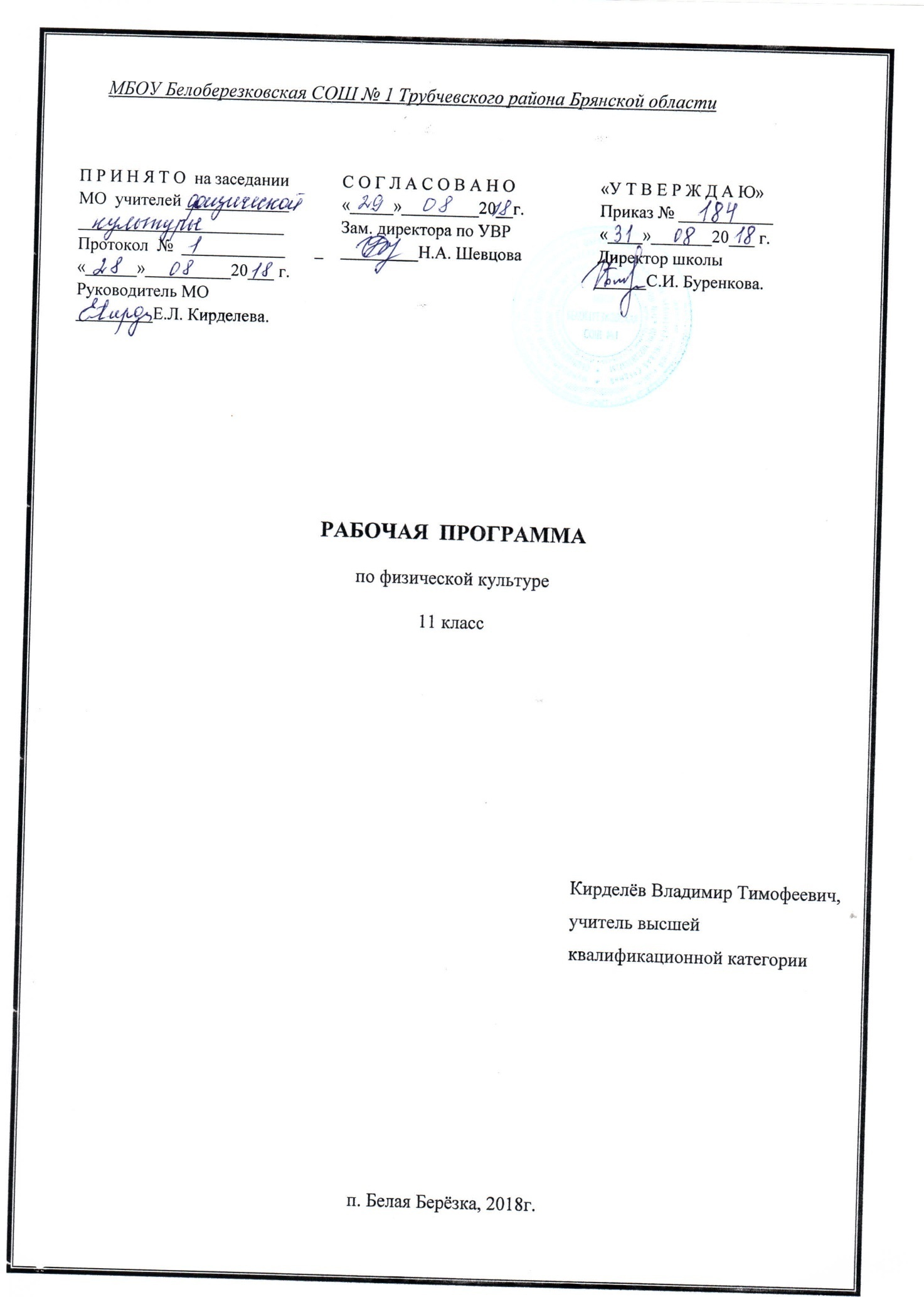                                                      ПОЯСНИТЕЛЬНАЯ   ЗАПИСКАРабочая программа составлена на основе авторской программы общего образования по физической культуре.  Соответствует Примерной государственной программе по физической культуре и Федеральному образовательному стандарту среднего (полного) общего образования по физической культуре. 	Программа рассчитана на (102 часа в год в каждом классе,3 часа в неделю) согласно Учебного плана школы.                                                Учебно-методическое обеспечение курса:Учебная программа Авторская комплексная программа  физического воспитания 1-11 классы/(авт.-сост. В.И.Лях)2009.Учебник Физическая культура. 10-11 классы: учебник для общеобразовательных учреждений/ под ред. В.И.Ляха  – 4-е изд. М.,Просвещение, 2009.Дополнительная литература: Настольная книга учителя физической культуры/под ред. проф Л.Б. Кофмана. – М.:Физкультура и спорт, 1998Цели и задачиНа уроках физической культуры в 11 классе решаются все основные задачи, стоящие перед школьной системой физического воспитания, которые вытекают из цели общего и среднего образования, — содействие всестороннему развитию личности на основе овладения каждым учащимся личной физической культурой.Прежде всего, на уроках продолжается работа по выработке умений использовать средства физической культуры для укрепления состояния здоровья, противостояния стрессам, для отдыха и досуга. В числе оздоровительных задач важное место принадлежит формированию у молодых людей общественных и личных представлений о престижности высокого уровня здоровья и разносторонней физической подготовленности, а также содействию их гармоничному развитию.В процессе усвоения материала программы углубляются знания старшеклассников о закономерностях спортивной тренировки, двигательной активности, о значении занятий физической культурой для будущей трудовой деятельности, службы в армии, выполнения функций материнства иотцовства; даются конкретные представления о самостоятельных занятиях с целью улучшения физического развития и двигательной подготовленности с учетом индивидуальных особенностей учащихся.Двигательные умения, навыки и способности:В метаниях на дальность и на меткость: метать различные по массе и форме снаряды (гранату, утяжеленные малые мячи, резиновые палки и др.) с места и с полного разбега (12—15 м) с использованием четырехшажного варианта бросковых шагов; метать различные по массе и форме снаряды в горизонтальную цель 2,5x2,5 м с 10—12 м (девушки) и 15—25 м (юноши); метать теннисный мяч в вертикальную цель 1x1 м с 10 м(девушки) и с 15—20 м (юноши).В гимнастических и акробатических упражнениях: выполнять комбинацию из пяти элементов на брусьях или перекладине (юноши), на бревне или разновысоких брусьях (девушки); выполнять опорный прыжок ноги врозь через коня в длину высотой 115—125 см (юноши); выполнять комбинацию из отдельных элементов со скакалкой, обручем или лентой (девушки); выполнять акробатическую комбинацию из пяти элементов, включающую длинный кувырок через препятствие на высоте до 90 см, стойку на руках, переворот боком и другие ранее освоенные элементы (юноши), и комбинацию из пяти ранее освоенных элементов (девушки); лазать по двум канатам без помощи ног ипо одному канату с помощью ног на скорость (юноши); выполнять комплекс вольных упражнений (девушки).В единоборствах: проводить учебную схватку в одном из видов единоборств (юноши).В спортивных играх: демонстрировать и применять в игре или в процессе выполнения специально созданного комплексного упражнения основные технико-тактические действия одной из спортивных игр.Физическая подготовленность: соответствовать, как минимум, среднему уровню показателей развития физических способностей (табл. 16), с учетом региональных условий и индивидуальных возможностей учащихся.Способы физкультурно-оздоровительной деятельности: использовать различные виды физических упражнений с целью самосовершенствования, организации досуга и здорового образа жизни; осуществлять коррекцию недостатков физического развития; проводить самоконтроль и саморегуляцию физических и психических состояний.Способы спортивной деятельности: участвовать в соревновании по легкоатлетическому четырехборью: бег 100 м, прыжок в длину или высоту, метание мяча, бег на выносливость; осуществлять соревновательную деятельность по одному из видов спорта.Правила поведения на занятиях физическими упражнениями: согласовывать свое поведение с интересами коллектива; при выполнении упражнений критически оценивать собственные достижения, поощрять товарищей, имеющих низкий уровень физической подготовленности; сознательно  тренироваться   и стремиться к возможно лучшему результату на соревнованиях.Уровень физической культуры, связанный с региональными и национальными особенностями, определяют региональные и местные органы управления физическим воспитанием. Уровень физической культуры, составляющий вариативную часть (материал по выбору учителя, учащихся, определяемый самой школой, по углубленному изучению одного или нескольких видов спорта), разрабатывает и определяет учитель.Уровень физической подготовленности учащихся 16—17 летДемонстрировать:Требования к уровню подготовки учащихся:В результате изучения курса физической культуры в 11 классах учащиеся должнызнать/уметьОбъяснять:роль и значение физической культуры в развитии общества и человека, цели и принципы современного олимпийского движения, его роль и значение в современном мире, влияние на развитие массовой физической культуры и спорта высших достижений;роль и значение занятий физической культурой в укреплении здоровья человека, профилактике вредных привычек, ведении здорового образа жизни.Характеризовать:индивидуальные особенности физического и психического развития и их связь с регулярными занятиями физическими упражнениями;особенности функционирования основных органов и структур организма во время занятий физическими упражнениями, особенности планирования индивидуальных занятий физическими упражнениями различной направленности и контроля их эффективности;особенности организации и проведения индивидуальных занятий физическими упражнениями общей профессионально-прикладной и оздоровительно-корригирующей направленности;особенности обучения и самообучения двигательным действиям, особенности развития физических способностей на занятиях физической культурой;особенности форм урочных и внеурочных занятий физическими упражнениями, основы их структуры, содержания и направленности;особенности содержания и направленности различных систем физических упражнений, их оздоровительную и развивающую эффективность.Соблюдать правила:личной гигиены и закаливания организма;организации и проведения самостоятельных и самодеятельных форм занятий физическими упражнениями и спортом;культуры поведения и взаимодействия во время коллективных занятий и соревнований;профилактики травматизма и оказания первой помощи при травмах и ушибах;экипировки и использования спортивного инвентаря на занятиях физической культурой.Проводить:самостоятельные и самодеятельные занятия физическими упражнениями с общей профессионально-прикладной и оздоровительно-корригирующей направленностью;контроль за индивидуальным физическим развитием и физической подготовленностью, физической работоспособностью, осанкой;приемы страховки и самостраховки во время занятий физическими упражнениями, приемы оказания первой помощи при травмах и ушибах;приемы массажа и самомассажа;занятия физической культурой и спортивные соревнования с учащимися младших классов;судейство соревнований по одному из видов спорта.Составлять:индивидуальные комплексы физических упражнений различной направленности;планы-конспекты индивидуальных занятий и систем занятий.Определять:уровни индивидуального физического развития и двигательной подготовленности;эффективность занятий физическими упражнениями, функциональное состояние организма и физическую работоспособность;дозировку физической нагрузки и направленность воздействий физических упражнений.Демонстрировать:РАСПРЕДЕЛЕНИЕ УЧЕБНОГО ВРЕМЕНИ НА РАЗЛИЧНЫЕ ВИДЫ        ПРОГРАММНОГО МАТЕРИАЛА (СЕТКА ЧАСОВ) ПРИ ТРЕХРАЗОВЫХ   ЗАНЯТИЯХ В НЕДЕЛЮСодержание курса                                                                  Спортивные игры (33часа)В 10—классе продолжается углубленное изучение одной из спортивных игр*, закрепляются и совершенствуются ранее освоенные элементы техники перемещений, остановок, поворотов, владения мячом (ловля, передачи, ведение, броски и др.), защитных действий, усложняется набор технико-тактических взаимодействий в нападении и защите. Одновременно с техническим и тактическим совершенствованием игры продолжается процесс разностороннего развития координационных и кондиционных способностей, психических процессов, воспитание нравственных и волевых качеств. Учитывая, что к 10 классу учащиеся владеют техникой основных приемов (с мячом и без мяча), увеличивается значимость упражнений с мячом для сопряженного воздействия на технику, тактику, развитие способностей. Больший удельный вес приобретают игровой и соревновательный методы.Наряду с совершенствованием ранее усвоенных приемов и взаимодействий в 10—11 классах продолжается овладение более сложными приемами техники владения мячом, групповыми и командными тактическими действиями.Программный материал по спортивным играмГимнастика с элементами акробатики (21час)В старших классах продолжается более углубленное изучение и совершенствование техники гимнастических упражнений: в висах и упорах, опорных прыжках, акробатике, общеразвивающих и строевых упражнениях. Вместе с тем в программный материал включены для освоения новые гимнастические упражнения.На занятиях с юношами используются новые общеразвивающие упражнения силовой направленности: с гирями, гантелями, штангой, на гимнастической стенке, скамейке и тренажерах; на занятиях с девушками — более сложные упражнения с предметами: булавами, скакалкой, обручем, мячом — и комбинации этих упражнений.Большей координационной сложностью отличаются общеразвивающие упражнения без предметов. Это достигается путем соединения различных движений и положений рук, ног, туловища с упражнениями в равновесии, ходьбой, бегом, прыжками, акробатическими упражнениями, объединенными в различные комбинации.Программный материал по гимнастике с элементами акробатикиЛегкая атлетика(30часов)В 10—11 классах продолжается работа по совершенствованию техники спринтерского и длительного бега, прыжков в длину и высоту с разбега, метаний. Усиливается акцент на дальнейшее развитие кондиционных (выносливости, скоростно-силовых, скоростных) и координационных (ориентирование в пространстве, ритм, способность к согласованию движений и реакции, точность дифференцирования основных параметров движений) способностей. Увеличивается процент упражнений, сопряженно воздействующих на совершенствование техники и развитие кондиционных и координационных способностей. Уроки в этих классах в значительной мере приобретают черты тренировки.Программный материал по легкой атлетике                                                                     Лыжная подготовка(18часов)Общая схема проведения занятий по лыжной подготовке остается такой же, что и в предыдущих классах. Обучение элементам лыжной подготовки должно строиться с учетом возросших функциональных возможностей организма учащихся. Для этого постепенно увеличивается длина дистанций, проходимых с равномерной и переменной интенсивностью преимущественно на среднепересеченной местности. Чаще, чем в средних классах, применяются эстафеты и различные соревнования.Паузы, возникающие во время отдыха, нужно заполнять малоинтенсивными упражнениями, желательно с закреплением ранее изученной техники передвижения на лыжах. Для этого можно использовать спуски с гор, отработку элементов техники лыжных ходов в медленном темпе, обращая особое внимание на координацию движений и правильность их выполнения.Интервалы отдыха после интенсивной работы устанавливаются таким образом, чтобы частота пульса снизилась примерно до 130 уд./мин. Не следует резко увеличивать скорость, ее нужно повышать постепенно от урока к уроку. Учитель должен указать учащимся на конкретные участки дистанции, где необходимо повысить скорость.Нужно научить учащихся равномерно распределять силы для прохождения всей дистанции, что позволит улучшить функциональные возможности их организма.Лыжная подготовка Элементы единоборствДля освоения программного материала можно отводить время всего урока или включать элементы единоборств при прохождении материала других разделов, прежде всего гимнастики. Учитывая ограниченность времени, выделяемого на базовую часть для глубокого освоения этого вида, следует использовать часы вариативной части, а также внеклассные и самостоятельные занятия. Наряду с юношами раздел единоборств могут осваивать и девушки, проявившие к этому интерес.Программный материал по элементам единоборствУчебно-тематический план:11 класс:Лёгкая атлетика (18 уроков)Спортивные игры (9 уроков)Гимнастика с элементами акробатики(21 урок)Лыжная подготовка (18 уроков)Спортивные игры (24 урока)Лёгкая атлетика (12 уроков)Формы промежуточного контроляУстный опрос, зачёт, сдача контрольных нормативов, тестирование.             Форма итогового контроля Зачет                                        КАЛЕНДАРНО - ТЕМАТИЧЕСКОЕ ПЛАНИРОВАНИЕФИЗИЧЕСКАЯ КУЛЬТУРА11 КЛАСС № п/пФизические способностиКонтрольноеупражнение(тест)Возраст, летУровеньУровеньУровеньУровеньУровеньУровень№ п/пФизические способностиКонтрольноеупражнение(тест)Возраст, летЮношиЮношиЮношиДевушкиДевушкиДевушки№ п/пФизические способностиКонтрольноеупражнение(тест)Возраст, летНизкийСреднийВысокийНизкийСреднийВысокий1СкоростныеБег 30 м, с16175,2 и ниже5,15,1-4,85,0-4,74,4 и выше 4,36,1 и ниже 6,15,9-5,3 5,9-5,34,8 и выше 4,82КоординационныеЧелночный бег3х10м, с16178,2 и ниже8,18,0-7,7 7,9-7,57,3 и выше7,29,7 и ниже 9,69,3-8,7 9,3-8,78,4 и выше 8,43Скоростно-силовыеПрыжки в длину с места, см1617180 и ниже190195-210 205-220230 и выше 240160 и ниже 160170-190 170-190.210 и выше 2104Выносливость6-минутный бег, м16171100 и ниже 11001300-1400 1300-14001500 и выше 1500900 и ниже 9001050-1200 1050-12001300 и выше 13005ГибкостьНаклон вперед из положения стоя, см16175 и ниже59-12 9-1215 и выше 157 и ниже712-14 12-1420 и выше 206СиловыеПодтягивание: на высокой перекладине   из виса, кол-во раз   (юноши); на низкой перекладине из виса лежа, кол-во раз (девушки)16174 и ниже58-9 9-1011 и выше 126 и ниже 613-15 13-1518 и выше 18Физические способностиФизические упражненияЮношиДевушкиСкоростныеБег 30 мБег 100 м5,0 с14,3 с5,4 с17,5 сСиловыеПодтягивание из виса на высокой перекладинеПодтягивание в висе лежа на низкой перекладине, разПрыжок в длину с места, см10 раз-215 см-14 раз 170 смК выносливостиКроссовый бег на 3 км Кроссовый бег на 2 км13 мин 50 с-10 мин 00 сФизические способностиФизические упражненияЮношиДевушкиСкоростныеБег 30 мБег 100 м5,0 с14,3 с5,4 с17,5 сСиловыеПодтягивание из виса на высокой перекладинеПодтягивание в висе лежа на низкой перекладине, разПрыжок в длину с места, см10 раз-215 см-14 раз 170 смК выносливостиКроссовый бег на 3 км Кроссовый бег на 2 км13 мин 50 с-10 мин 00 с№ п/пВид программного материалаКоличество часов (уроков)№ п/пВид программного материалакласс   111Базовая часть871.1Основы знаний о физической культуреВ процессе урока1.2Спортивные игры211.3Гимнастика с элементами акробатики181.4Легкая атлетика21+91.5Лыжная подготовка181.6Элементы единоборств-1.7Плавание-2Вариативная часть15+32.1Спортивные игры122.2Гимнастика с элементами акробатики32.3Легкая атлетика-Основная направленность11—классБаскетбол. На совершенствование техники передвижений, остановок, поворотов, стоекКомбинации из освоенных элементов техники передвиженийНа совершенствование ловли и передач мячаВарианты ловли и передач мяча без сопротивления и с сопротивлением защитника (в различных построениях)На совершенствование техники ведения мячаВарианты ведения мяча без сопротивления и с сопротивлением защитникаНа совершенствование        техники бросков мячаВарианты бросков мяча без сопротивления и с сопротивлением защитникаНа совершенствование техники защитных действийДействия против игрока без мяча и с мячом (вырывание, выбивание, перехват, накрывание)На совершенствование техники перемещений, владения мячом и развитие кондиционных и координационных способностейКомбинация из освоенных элементов техники перемещений и владения мячомНа совершенствование тактики игрыИндивидуальные, групповые и командные тактические действия в нападении и защитеНа овладение игрой и комплексное развитие психомоторных   способностейИгра по упрощенным правилам баскетбола. Игра по правиламГандбол.На совершенствование техники передвижений, остановок, поворотов, стоекКомбинации из освоенных элементов техники передвиженийНа совершенствование ловли и передач мячаВарианты ловли и передач мяча без сопротивления и с сопротивлением защитника (в различных построениях)На совершенствование техники ведения мячаВарианты ведения мяча без сопротивления и с сопротивлением защитникаНа совершенствование      техники бросков мячаВарианты бросков мяча без сопротивления и с сопротивлением защитникаНа совершенствование техники защитных действийДействия против игрока без мяча и с мячом (вырывание, выбивание, перехват)На совершенствование техники перемещений, владения мячом и развитие кондиционных и координационных  способностейКомбинация из освоенных элементов техники перемещений и владения мячомНа совершенствование тактики игрыИндивидуальные, групповые и командные тактические действия в нападении и защитеНа овладение игрой  и  комплексное развитие психомоторных   способностейИгра по упрощенным правилам ручного мяча. Игра по правиламВолейболНа совершенствование техники передвижений, остановок,   поворотов и стоекКомбинации из освоенных элементов техники передвиженийНа совершенствование        техники приема и передач мячаВарианты техники приема и передач мячаНа совершенствование техники подач мячаВарианты подач мячаНа совершенствование техники нападающего удараВарианты нападающего удара через сеткуНа совершенствование техники защитных действийВарианты блокирования  нападающих ударов (одиночное и вдвоем), страховкаНа совершенствование тактики игрыИндивидуальные, групповые и командные тактические действия в нападении и защитеНа овладение игрой  и  комплексное развитие психомоторных   способностейИгра по упрощенным правилам волейбола. Игра по правиламФутболНа совершенствование техники передвижений, остановок,  поворотов и стоекКомбинации из освоенных элементов техники передвиженийНа совершенствование      техники ударов по мячу и остановок мячаВарианты ударов по мячу ногой и головой без сопротивления и с сопротивлением защитника. Варианты остановок мяча ногой, грудьюНа      совершенствование техники ведения мячаВарианты ведения мяча без сопротивления и с сопротивлением защитникаНа совершенствование техники перемещений,   владения   мячом   и развитие   кондиционных и координационных способностейКомбинации из освоенных элементов техники перемещений и владения мячомНа совершенствование техники защитных действийДействия против игрока без мяча и с мячом (выбивание, отбор, перехват)На совершенствование тактики игрыИндивидуальные, групповые и командные тактические действия в нападении и защитеНа овладение игрой и комплексное развитие психомоторных  способностейИгра по упрощенным правилам на площадках разных размеров. Игра по правиламНа совершенствование координационных способностей (ориентирование     в     пространстве, быстрота перестроения двигательных действий и реакций, дифференцирование силовых, пространственных   и временных  параметров движений, способностей      к согласованию     и ритму)Упражнения* по овладению и совершенствованию в технике перемещений и владения мячом, метания в цель различными мячами, жонглирование (индивидуально, в парах, у стенки), упражнения на быстроту и точность реакций, прыжки в заданном ритме; комбинации из освоенных элементов техники перемещений и владения мячом, выполняемые также в сочетании с акробатическими упражнениями и др.; варианты круговой тренировки, комбинированные упражнения и эстафеты с разнообразными предметами (мячами, шайбой, теннисными ракетками, бадминтонной ракеткой, воздушными шарами). Подвижные игры с мячом, приближенные к спортивнымНа   развитие   выносливостиВсевозможные эстафеты, круговая тренировка, подвижные игры, двусторонние игры и игровые задания с акцентом на анаэробный или аэробный механизм длительностью от 20 с до 18 минНа развитие скоростных и скоростно-силовых способностейБег с ускорением, изменением направления, темпа, ритма, из различных положений на расстояние от 10 до 25 м, ведение мяча в разных стойках, с максимальной частотой 10—13 с, подвижные игры и эстафеты с мячом в сочетании с прыжками, метаниями и бросками мячей разного веса в цель и на дальностьНа знания о физической культуреТерминология избранной спортивной игры, техника владения мячом, техника перемещений, индивидуальные, групповые и командные атакующие и защитные тактические действия. Влияние игровых упражнений на развитие координационных и кондиционных способностей, психические процессы, воспитание нравственных и волевых качеств. Правила игры. Техника безопасности при занятиях спортивными играмиНа овладение организаторскими умениямиОрганизация и проведение спортивной игры с учащимися младших классов и сверстниками, судейство и комплектование команды, подготовка мест для проведения занятийСамостоятельные занятияУпражнения по совершенствованию координационных, скоростно-силовых, скоростных способностей и выносливости; игровые упражнения по совершенствованию технических приемов; подвижные игры, игровые задания, приближенные к содержанию   разучиваемых   спортивных   игр; спортивные игры. Самоконтроль и дозирование нагрузки при занятиях спортивными играмиОсновная направленность11—класс11—класс11—класс11—классОсновная направленностьЮношиЮношиДевушкиДевушкиНа совершенствование      строевых упражненийПройденный в предыдущих классах материал. Повороты кругом в движении. Перестроение из колонны по одному в колонну по два, по четыре, по восемь в движенииПройденный в предыдущих классах материал. Повороты кругом в движении. Перестроение из колонны по одному в колонну по два, по четыре, по восемь в движенииПройденный в предыдущих классах материал. Повороты кругом в движении. Перестроение из колонны по одному в колонну по два, по четыре, по восемь в движенииПройденный в предыдущих классах материал. Повороты кругом в движении. Перестроение из колонны по одному в колонну по два, по четыре, по восемь в движенииНа совершенствование общеразвивающих упражнений без предметовКомбинации из различных положений и движений рук, ног, туловища на месте и в движенииКомбинации из различных положений и движений рук, ног, туловища на месте и в движенииКомбинации из различных положений и движений рук, ног, туловища на месте и в движенииКомбинации из различных положений и движений рук, ног, туловища на месте и в движенииНа совершенствование общеразвивающих упражнений с предметамиС набивными мячами (весом до 5 кг), гантелями (до 8 кг), гирями (16 и 24 кг) штангой, на тренажерах,  с  эспанде-рамиС набивными мячами (весом до 5 кг), гантелями (до 8 кг), гирями (16 и 24 кг) штангой, на тренажерах,  с  эспанде-рамиС набивными мячами (весом до 5 кг), гантелями (до 8 кг), гирями (16 и 24 кг) штангой, на тренажерах,  с  эспанде-рамиКомбинации упражнений с обручами, булавами, лентами, скакалкой, большими мячамиНа освоение и совершенствование висов и упоровПройденный в предыдущих классах материал. Подъем в упор силой;  вис  согнувшись, прогнувшись,     сзади; сгибание и разгибание рук в упоре на брусьях, угол в упоре, стойка на плечах   из   седа   ноги врозь. Подъем переворотом,   подъем  разгибом до седа ноги врозь, соскок махом назадПройденный в предыдущих классах материал. Подъем в упор силой;  вис  согнувшись, прогнувшись,     сзади; сгибание и разгибание рук в упоре на брусьях, угол в упоре, стойка на плечах   из   седа   ноги врозь. Подъем переворотом,   подъем  разгибом до седа ноги врозь, соскок махом назадПройденный в предыдущих классах материал. Подъем в упор силой;  вис  согнувшись, прогнувшись,     сзади; сгибание и разгибание рук в упоре на брусьях, угол в упоре, стойка на плечах   из   седа   ноги врозь. Подъем переворотом,   подъем  разгибом до седа ноги врозь, соскок махом назадТолчком ног подъем в упор     на     верхнюю жердь;  толчком двух ног вис углом. Равновесие на нижней жерди; упор присев на одной ноге,    махом соскокНа освоение и совершенствование опорных прыжковПрыжок ноги врозь через коня в длину высотой 115-120 см (10 кл.) и 120-125 см (11 кл.)Прыжок ноги врозь через коня в длину высотой 115-120 см (10 кл.) и 120-125 см (11 кл.)Прыжок ноги врозь через коня в длину высотой 115-120 см (10 кл.) и 120-125 см (11 кл.)Прыжок углом с разбега под углом к снаряду и толчком одной ногой (конь в ширину, высота 110 см)На освоение и совершенст-вование акробатических упражненийДлинный кувырок через препятствие на высоте до 90 см; стойка на руках с помощью; кувырок   назад   через стойку на руках с помощью. Переворот боком; прыжки в глубину, высота    150—180    см. Комбинации из ранее освоенных элементовДлинный кувырок через препятствие на высоте до 90 см; стойка на руках с помощью; кувырок   назад   через стойку на руках с помощью. Переворот боком; прыжки в глубину, высота    150—180    см. Комбинации из ранее освоенных элементовДлинный кувырок через препятствие на высоте до 90 см; стойка на руках с помощью; кувырок   назад   через стойку на руках с помощью. Переворот боком; прыжки в глубину, высота    150—180    см. Комбинации из ранее освоенных элементовСед  углом;   стоя   на коленях наклон назад; стойка  на  лопатках. Комбинации из ранее освоенных элементовНа развитие координацион-ных способностейКомбинации общеразвивающих упражнений без предметов и с предметами; то же с различными способами ходьбы, бега, прыжков, вращений, акробатических упражнений. Упражнения с гимнастической скамейкой, на гимнастическом   бревне,   на   гимнастической стенке, гимнастических снарядах. Акробатические упражнения. Упражнения на батуте, подкидном мостике, прыжки в глубину с вращениями. Эстафеты, игры, полосы препятствий с использованием   гимнастического   инвентаря   и упражнений. Ритмическая гимнастикаКомбинации общеразвивающих упражнений без предметов и с предметами; то же с различными способами ходьбы, бега, прыжков, вращений, акробатических упражнений. Упражнения с гимнастической скамейкой, на гимнастическом   бревне,   на   гимнастической стенке, гимнастических снарядах. Акробатические упражнения. Упражнения на батуте, подкидном мостике, прыжки в глубину с вращениями. Эстафеты, игры, полосы препятствий с использованием   гимнастического   инвентаря   и упражнений. Ритмическая гимнастикаКомбинации общеразвивающих упражнений без предметов и с предметами; то же с различными способами ходьбы, бега, прыжков, вращений, акробатических упражнений. Упражнения с гимнастической скамейкой, на гимнастическом   бревне,   на   гимнастической стенке, гимнастических снарядах. Акробатические упражнения. Упражнения на батуте, подкидном мостике, прыжки в глубину с вращениями. Эстафеты, игры, полосы препятствий с использованием   гимнастического   инвентаря   и упражнений. Ритмическая гимнастикаКомбинации общеразвивающих упражнений без предметов и с предметами; то же с различными способами ходьбы, бега, прыжков, вращений, акробатических упражнений. Упражнения с гимнастической скамейкой, на гимнастическом   бревне,   на   гимнастической стенке, гимнастических снарядах. Акробатические упражнения. Упражнения на батуте, подкидном мостике, прыжки в глубину с вращениями. Эстафеты, игры, полосы препятствий с использованием   гимнастического   инвентаря   и упражнений. Ритмическая гимнастикаНа развитие силовых способностей и силовой выносливостиЛазанье по двум канатам без помощи ног и по одному   канату   с   помощью ног на скорость. Лазанье по шесту, гимнастической   лестнице, стенке без помощи ног. Подтягивания. Упражнения в висах и упорах, со штангой, гирей, гантелями, набивными мячамиУпражнения в висах и упорах, общеразвивающие  упражнения  без предметов и с предметами, в парахУпражнения в висах и упорах, общеразвивающие  упражнения  без предметов и с предметами, в парахУпражнения в висах и упорах, общеразвивающие  упражнения  без предметов и с предметами, в парахНа развитие скоростно-силовыхспособностейОпорные прыжки, прыжки со скакалкой, метания набивного мячаОпорные прыжки, прыжки со скакалкой, метания набивного мячаОпорные прыжки, прыжки со скакалкой, метания набивного мячаОпорные прыжки, прыжки со скакалкой, метания набивного мячаНа развитие гибкостиОбщеразвивающие упражнения с повышенной амплитудой для различных суставов. Упражнения с партнером, акробатические, на гимнастической стенке, с предметамиОбщеразвивающие упражнения с повышенной амплитудой для различных суставов. Упражнения с партнером, акробатические, на гимнастической стенке, с предметамиОбщеразвивающие упражнения с повышенной амплитудой для различных суставов. Упражнения с партнером, акробатические, на гимнастической стенке, с предметамиОбщеразвивающие упражнения с повышенной амплитудой для различных суставов. Упражнения с партнером, акробатические, на гимнастической стенке, с предметамиНа знания о физической культуреОсновы биомеханики гимнастических упражнений. Их влияние на телосложение, воспитание волевых качеств. Особенности методики занятий с младшими школьниками. Техника безопасности при занятиях гимнастикой. Оказание первой помощи при травмахОсновы биомеханики гимнастических упражнений. Их влияние на телосложение, воспитание волевых качеств. Особенности методики занятий с младшими школьниками. Техника безопасности при занятиях гимнастикой. Оказание первой помощи при травмахОсновы биомеханики гимнастических упражнений. Их влияние на телосложение, воспитание волевых качеств. Особенности методики занятий с младшими школьниками. Техника безопасности при занятиях гимнастикой. Оказание первой помощи при травмахОсновы биомеханики гимнастических упражнений. Их влияние на телосложение, воспитание волевых качеств. Особенности методики занятий с младшими школьниками. Техника безопасности при занятиях гимнастикой. Оказание первой помощи при травмахНа овладение организатор-скими умениямиВыполнение обязанностей помощника судьи и инструктора. Проведение занятий с младшими школьникамиВыполнение обязанностей помощника судьи и инструктора. Проведение занятий с младшими школьникамиВыполнение обязанностей помощника судьи и инструктора. Проведение занятий с младшими школьникамиВыполнение обязанностей помощника судьи и инструктора. Проведение занятий с младшими школьникамиСамостоятельные занятияПрограммы тренировок с использованием гимнастических снарядов и упражнений. Самоконтроль при занятиях гимнастическими упражнениямиПрограммы тренировок с использованием гимнастических снарядов и упражнений. Самоконтроль при занятиях гимнастическими упражнениямиПрограммы тренировок с использованием гимнастических снарядов и упражнений. Самоконтроль при занятиях гимнастическими упражнениямиПрограммы тренировок с использованием гимнастических снарядов и упражнений. Самоконтроль при занятиях гимнастическими упражнениямиОсновная направленность11— класс11— класс11— классОсновная направленностьЮношиДевушкиДевушкиНа совершенствование        техники спринтерского бегаВысокий и низкий старт до 40 м. Стартовый разгон. Бег на результат на 100 м. Эстафетный бегВысокий и низкий старт до 40 м. Стартовый разгон. Бег на результат на 100 м. Эстафетный бегВысокий и низкий старт до 40 м. Стартовый разгон. Бег на результат на 100 м. Эстафетный бегНа совершенствование техники длительного бегаБег в равномерном и переменном     темпе 20—25 мин. Бег на 3000 мБег в равномерном и переменном       темпе 15—20 мин. Бег на 2000 мБег в равномерном и переменном       темпе 15—20 мин. Бег на 2000 мНа совершенствование       техники прыжка в длину с разбегаПрыжки в длину с 13—15 шагов разбегаПрыжки в длину с 13—15 шагов разбегаПрыжки в длину с 13—15 шагов разбегаНа совершенствование техникипрыжка в высоту с разбегаПрыжки в высоту с 9—11 шагов разбегаПрыжки в высоту с 9—11 шагов разбегаПрыжки в высоту с 9—11 шагов разбегаНа совершенствование техники метания в цель и на дальностьМетание  мяча   150г с 4-5 бросковых шагов с полного разбега на дальность в коридор  10 м и заданное расстояние; в горизонтальную и вертикальную  цель   (1X1 м) срасстояния до 20 м.Метание гранаты 500-700 г с места на дальность, с колена, лежа; с 4-5 бросковых шагов с укороченного и полного разбега на дальность в коридор 10 м и заданное  расстояние;   в горизонтальную цель (2X2 м) с расстояния 12-15 м, по  движущейся цели (2x2 м) с расстояния 10-12 м.Бросок набивного мяча (3 кг) двумя руками из различных исходныхположений с места, с одного- четырех  шагов  вперед-вверх  надальность  и  заданное расстояние.Метание  мяча   150г с 4-5 бросковых шагов с полного разбега на дальность в коридор  10 м и заданное расстояние; в горизонтальную и вертикальную  цель   (1X1 м) срасстояния до 20 м.Метание гранаты 500-700 г с места на дальность, с колена, лежа; с 4-5 бросковых шагов с укороченного и полного разбега на дальность в коридор 10 м и заданное  расстояние;   в горизонтальную цель (2X2 м) с расстояния 12-15 м, по  движущейся цели (2x2 м) с расстояния 10-12 м.Бросок набивного мяча (3 кг) двумя руками из различных исходныхположений с места, с одного- четырех  шагов  вперед-вверх  надальность  и  заданное расстояние.Метание теннисного мяча и мяча    150 г с места на дальность, с 4-5 бросковых шагов с укороченного и полного   разбега   на  дальность и заданное расстояние в коридор 10 м; в горизонтальную  и вертикальную цель (1x1 м) с расстояния 12-14 м.Метание  гранаты 300-500 г с места надальность, с 4-5 бросковых шагов с укороченного  и  полного разбега на дальность в коридор 10 м и заданное расстояние.Бросок набивного мяча (2 кг) двумя руками из различных исходных положений с места, с одного- четырехшагов вперед-вверх на дальность и заданное расстояние.На развитие выносливостиДлительный   бег  до 25 мин, кросс, бег с препятствиями, бег с гандикапом,   в   парах, группой, эстафеты, круговая тренировкаДлительный   бег  до 25 мин, кросс, бег с препятствиями, бег с гандикапом,   в   парах, группой, эстафеты, круговая тренировкаДлительный   бег  до  20 минНа развитие скоростно-силовыхспособностейПрыжки и многоскоки, метания в цель и на дальность разных снарядов из разных и. п., толкание ядра, набивных мячей, круговая тренировкаПрыжки и многоскоки, метания в цель и на дальность разных снарядов из разных и. п., толкание ядра, набивных мячей, круговая тренировкаПрыжки и многоскоки, метания в цель и на дальность разных снарядов из разных и. п., толкание ядра, набивных мячей, круговая тренировкаНа развитие скоростных   способностейЭстафеты, старты из различных и. п., бег с ускорением, с максимальной скоростью, изменением темпа и ритма шаговЭстафеты, старты из различных и. п., бег с ускорением, с максимальной скоростью, изменением темпа и ритма шаговЭстафеты, старты из различных и. п., бег с ускорением, с максимальной скоростью, изменением темпа и ритма шаговНа развитие координационных способностейВарианты челночного бега, бега с изменением направления, скорости, способа перемещения; бег с преодолением препятствий и на местности; барьерный бег; прыжки через препятствия и на точность приземления; метание различных предметов из различных и. п. в цель и на дальность обеими рукамиВарианты челночного бега, бега с изменением направления, скорости, способа перемещения; бег с преодолением препятствий и на местности; барьерный бег; прыжки через препятствия и на точность приземления; метание различных предметов из различных и. п. в цель и на дальность обеими рукамиВарианты челночного бега, бега с изменением направления, скорости, способа перемещения; бег с преодолением препятствий и на местности; барьерный бег; прыжки через препятствия и на точность приземления; метание различных предметов из различных и. п. в цель и на дальность обеими рукамиНа знания о физической культуреБиомеханические основы техники бега, прыжков и метаний. Основные механизмы энергообеспечения легкоатлетических упражнений. Виды соревнований по легкой атлетике и рекорды. Дозирование нагрузки при занятиях бегом, прыжками и метанием. Прикладное    значение легкоат-летических упражнений.  Техника безопасности при занятиях легкой атлетикой. Доврачебная помощь при травмах. Правила соревнованийБиомеханические основы техники бега, прыжков и метаний. Основные механизмы энергообеспечения легкоатлетических упражнений. Виды соревнований по легкой атлетике и рекорды. Дозирование нагрузки при занятиях бегом, прыжками и метанием. Прикладное    значение легкоат-летических упражнений.  Техника безопасности при занятиях легкой атлетикой. Доврачебная помощь при травмах. Правила соревнованийБиомеханические основы техники бега, прыжков и метаний. Основные механизмы энергообеспечения легкоатлетических упражнений. Виды соревнований по легкой атлетике и рекорды. Дозирование нагрузки при занятиях бегом, прыжками и метанием. Прикладное    значение легкоат-летических упражнений.  Техника безопасности при занятиях легкой атлетикой. Доврачебная помощь при травмах. Правила соревнованийНа совершенствование    организаторских уменийВыполнение обязанностей судьи по видам легкоатлетических соревнований и инструктора в занятиях с младшими школьникамиВыполнение обязанностей судьи по видам легкоатлетических соревнований и инструктора в занятиях с младшими школьникамиВыполнение обязанностей судьи по видам легкоатлетических соревнований и инструктора в занятиях с младшими школьникамиСамостоятельные занятияТренировка в оздоровительном беге для развития и совершенствования основных двигательных способностей. Самоконтроль при занятиях легкой атлетикойТренировка в оздоровительном беге для развития и совершенствования основных двигательных способностей. Самоконтроль при занятиях легкой атлетикойТренировка в оздоровительном беге для развития и совершенствования основных двигательных способностей. Самоконтроль при занятиях легкой атлетикойОсновная направленностьКлассыКлассыОсновная направленность1011На освоение техники лыжных ходовПереход  с  одновременных ходов на попеременные. Преодоление    подъемов    и препятствий.      Прохождение дистанции до 5 км (девушки) и до 6 км (юноши)Переход с хода на ход в зависимости от условий   дистанции   и состояния лыжни. Элементы  тактики лыжных  гонок:   распределение сил, лидирование, обгон, финиширование и др. Прохождение   дистанции до 5 км (девушки) и до 8 км (юноши)На знания о физической культуреПравила проведения самостоятельных занятий. Особенности физической подготовки лыжника. Основные элементы тактики в лыжных гонках. Правила соревнований. Техника безопасности при занятиях лыжным спортом. Первая помощь при травмах и обмороженияхПравила проведения самостоятельных занятий. Особенности физической подготовки лыжника. Основные элементы тактики в лыжных гонках. Правила соревнований. Техника безопасности при занятиях лыжным спортом. Первая помощь при травмах и обмороженияхОсновная направленностьКлассыКлассыОсновная направленность1011На освоение техники   владения приемамиПриемы самостраховки. Приемы борьбы лежа и стоя. Учебная схваткаПриемы самостраховки. Приемы борьбы лежа и стоя. Учебная схваткаНа развитие координационных способностейПройденный материал по приемам единоборства, подвижные игры типа «Сила и ловкость», «Борьба всадников», «Борьба двое против двоих» и т. д.Пройденный материал по приемам единоборства, подвижные игры типа «Сила и ловкость», «Борьба всадников», «Борьба двое против двоих» и т. д.На развитие силовых способностей и силовой выносливостиСиловые упражнения и единоборства в парахСиловые упражнения и единоборства в парахНа знания о физической культуреСамостоятельная разминка перед поединком. Правила соревнований по одному из видов единоборств. Влияние занятий единоборствами на развитие нравственных и волевых качеств. Техника безопасности. Гигиена борцаСамостоятельная разминка перед поединком. Правила соревнований по одному из видов единоборств. Влияние занятий единоборствами на развитие нравственных и волевых качеств. Техника безопасности. Гигиена борцаНа освоение организаторских   уменийУмение судить учебную схватку одного из видов единоборствУмение судить учебную схватку одного из видов единоборствСамостоятельные занятияУпражнения в парах, овладение приемами страховки, подвижные игры. Самоконтроль при занятиях единоборствамиУпражнения в парах, овладение приемами страховки, подвижные игры. Самоконтроль при занятиях единоборствами№ урокаНаименование темы раздела, темы урока, виды контроляДата по плануДата по факту                                        I  полугодие  (48 уроков)Легкая атлетика (18 уроков)Повторный инструктаж по охране труда на рабочем месте. Высокий и низкий старт до 40 м.Низкий старт. Стартовый разгон, бег по дистанции, финишированиеБег 30 м с низкого старта. Зачёт.Прыжки  в длину с 13-15 шагов разбега.Прыжки  в длину с 13-15 шагов разбега.Прыжки  в длину с 13-15 шагов разбега. Зачёт.Бегв равномерном и переменном темпе 15-20 мин.Бег в равномерном и переменном темпе 15-20 мин.Бег на 2000 м. Зачёт.Метание гранаты с места на дальность.Метание гранаты с места и с 4-5 шагов разбега на дальность.Метание гранаты с разбега на дальность. Зачёт.Эстафетный бег 4Х100 м. Эстафетный бег 4Х100 м.Эстафетный бег 4Х100 м. Зачёт.Бросок набивного мяча 2-я руками из различных и.п. с места.Бросок набивного мяча 2-я руками на дальность и заданное расст. Бросок набивного мяча 2-я руками на дальность и заданное расст.Спортивные игры (9 уроков)Инструктаж по ОТ на уроках волейбола. Приём мяча снизу двумя руками.Приём  мяча снизу после  подачи.Приём  мяча снизу, отражённого сеткой.Передача мяча двумя руками сверху.Передача мяча у сетки и в прыжке через сетку.Передача мяча из зон 1, 5 и 6 в зону 3.Верхняя прямая подача.Верхняя прямая подача.Верхняя прямая подача. Зачёт.Гимнастика с элементами акробатики  (21 урок)Инструктаж по ОТ на уроках гимнастики. Д.- сед углом. ОРУ с обручем. М.- длинный кувырок через препятствие на высоте 90см.Д.- сед углом. ОРУ с обручем. С/П.М.- длинный кувырок через препятствие на высоте 90см.Д.- сед углом. Зачёт. ОРУ с обручем. М.- длинный кувырок через препятствие на высоте 90см.Опорный прыжок. М.- Прыжок ноги врозь через коня в длину высота 115-120см.Д.-Прыжок углом с разбега под углом к снаряду  конь в ширину 110 см.Опорный прыжок. М.- Прыжок ноги врозь через коня в длину высота 115-120см.Д.-Прыжок углом с разбега под углом к снаряду  конь в ширину 110 см. в движении.Опорный прыжок. М.- Прыжок ноги врозь через коня в длину высота 115-120см.Д.- Прыжок углом с разбега под углом к снаряду  конь в ширину 110 см. Зачёт. ОРУ со скакалкой. Д.- Стоя на коленях наклон назад. М.- Стойка на руках с помощью.Перестроение из колонны по1-у в колонну по 2-а, по 4-е, по 8-мь в движении. Д.- Стоя на коленях наклон назад. М.- Стойка на руках с помощью.Д.- Стоя на коленях наклон назад. М.- Стойка на руках с помощью.- Зачет. ОРУ с мячом. Упражнения в висах и упорах. ОРУ с мячом. Упражнения в висах и упорах. ОРУ с мячом. Упражнения в висах и упорах. Зачёт. ОРУ с гимн. палкой. Д.- Стойка на лопатках. М.- Кувырок назад через стойку на руках с помощью.ОРУ с гимн. палкой. Д.- Стойка на лопатках. М.- Кувырок назад через стойку на руках с помощью.ОРУ с гимн. палкой. Д.- Стойка на лопатках. М.- Кувырок назад через стойку на руках с помощью. – Зачет. ОРУ с гимн. палкой. М.- Лазанье по двум канатам без помощи ног.Д.- Равновесие на одной, кувырок вперед. ОРУ в парах. М.- Лазанье по двум канатам без помощи ног. Д.- Равновесие на одной, кувырок вперед.ОРУ в парах. М.- Лазанье по двум канатам без помощи ног. Д.- Равновесие на одной, кувырок вперед.ОРУ в парах.М.- Лазанье по двум канатам без помощи ног. Д.- Равновесие на одной, кувырок вперед.ОРУ в парах. Полоса препятствий.ОРУ в парах. Прыжки со скакалкой. ОРУ в парах.                                        II полугодие  (57уроков)Лыжная подготовка (18 уроков)Повторный инструктаж по ОТ на рабочем месте.  Инструктаж  по О/Т на уроках лыжной подготовки. Подбор лыж и ботинок.Одновременный одношажный ход.Одновременный одношажный ход. Зачёт.Прохождение дистанции до 5-6 км.Попеременный двухшажный ход. Попеременный двухшажный ход. Зачёт.Прохождение дистанции до 5-6 км.Попеременный четырёхшажный ход.Попеременный четырёхшажный ход. Зачёт.Прохождение дистанции до 5-6 км.Переход с одновременных ходов на попеременные.Переход с одновременных ходов на попеременные.Прохождение дистанции до 5-6 км.Преодоление подъёмов и препятствий.Преодоление подъёмов и препятствий. Зачёт.Прохождение дистанции до 5-6 км.  Передвижение на лыжах 3 км. Зачёт. Подвижные игры на лыжах.Спортивные игры (12 урока)Инструктаж по ОТ на уроках волейбола. Приём и передачи мяча сверху и снизу.Приём и передачи мяча сверху и снизу.Приём и передачи мяча сверху и снизу. Зачёт.Нижняя прямая подача.Нижняя прямая подача в заданную часть площадки.Нижняя прямая подача. Зачёт.Нападающий удар.Нападающий удар в парах и тройках, с переводом. Нападающий удар. Зачёт.Тактические действия игроков в защите и нападении.Тактические действия игроков в защите и нападении.Игра учебная в волейбол.Спортивные игры (12 урока)Инструктаж по ОТ на уроках баскетбола. Ловля и передача мяча без сопротивления и с сопротивлением защитника.ОРУ в парах.  Ловля и передача мяча без сопротивления и с сопротивлением защитника.ОРУ в парах.  Ловля и передача мяча без сопротивления и с сопротивлением защитника. – Зачет. ОРУ с мячами. Ведение мяча  без сопротивления и с сопротивлением  защитника.ОРУ с мячами. Ведение мяча  без сопротивления и с сопротивлением  защитника.- Зачет.ОРУ с гимнастической скакалкой. Действие  против игрока без мяча и с мячом ( вырывание, выбивание, перехват, накрывание)ОРУ с гимнастической скакалкой. Действие  против игрока без мяча и с мячом ( вырывание, выбивание, перехват, накрывание)- Зачет.Индивидуальные, групповые и командные тактические действия в нападении и защите.Индивидуальные, групповые и командные тактические действия в нападении и защите.Индивидуальные, групповые и командные тактические действия в нападении и защите.- Зачет.Игры по упрощенным правилам баскетбола.Игры по правилам.Игры по упрощенным правилам баскетбола. Игры по правилам.Лёгкая атлетика (12 урока)Инструктаж по ОТ на уроках  легкой  атлетики. Высокий и низкий старт до 40 м. Эстафетный бег.Высокий и низкий старт до 40 м. Бег 100 м. Зачёт. ОРУ без предметов. Прыжки в высоту с 9-11 шагов разбега.ОРУ без предметов. Прыжки в высоту с 9-11 шагов разбега.ОРУ без предметов. Прыжки в высоту с 9-11 шагов разбега.- Зачет. ОРУ без предметов. Метание мяча 150г. с 4-5 бросковых шагов  полного разбега, на дальность коридор 10м.ОРУ без предметов. Метание мяча 150г. с 4-5 бросковых шагов  полного разбега, на дальность коридор 10м.ОРУ без предметов. Метание мяча 150г. с 4-5 бросковых шагов  полного разбега, на дальность коридор 10м. – Зачет.Броски набивного мяча 2-3кг. двумя руками из различных исходных положений. Челночный бег 3 х10м.Броски набивного мяча 2-3кг. двумя руками из различных исходных положений. Челночный бег 3 х10м. –Зачет.Бег в равномерном и переменном темпе (М.-20-25мин) (Д.- 15-20мин)Бег с преодоление препятствий на местности.Итого102 урока